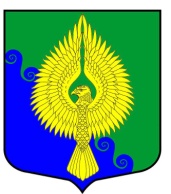 Внутригородское муниципальное образованиеСанкт-Петербургамуниципальный округ ЮНТОЛОВОМестная Администрация(МА МО МО Юнтолово)ПОСТАНОВЛЕНИЕ« 05 » июля  2021 года	 									 №  29Об утверждении отчета об исполнении бюджета внутригородского муниципального образования Санкт-Петербурга муниципальный округ Юнтолово за 1 полугодие 2021 годаВ соответствии с пунктом 5 статьи 264.2  Бюджетного кодекса РФ и статьей 28 Положения о бюджетном процессе в муниципальном образовании муниципальный округ Юнтолово, ПОСТАНОВЛЯЮ:Утвердить отчет об исполнении бюджета внутригородского муниципального образования Санкт-Петербурга муниципальный округ Юнтолово за 1 полугодие 2021 года по доходам в сумме 81 399,5 тыс.рублей, по расходам 45 729,0 тыс.рублей с профицитом 35 670,5 тыс. рублей. Утвердить показатели исполнения доходов бюджета  МО согласно приложению 1.Утвердить показатели исполнения по ведомственной структуре расходов бюджета 
МО согласно приложению 2.Утвердить показатели исполнения о распределении бюджетных ассигнований бюджета по разделам, подразделам, целевым статьям, группам и подгруппам видов расходов классификации расходов бюджета МО согласно приложению 3.Утвердить показатели источников финансирования дефицита бюджета МО согласно приложению 4.Направить отчет об исполнении бюджета за 1 полугодие 2021 года в Муниципальный Совет.Бюджетно-финансовому отделу подготовить сведения о ходе исполнения бюджета за          1 полугодие 2021 г. для публикации.Постановление вступает в силу с момента принятия.Контроль за исполнением настоящего постановления оставляю за собой. Глава Местной Администрации					           		                      Е.Н.Ковба